Baccalauréat Professionnel« Maintenance des Équipements Industriels »ÉPREUVE E1 : Épreuve scientifique et techniqueSous-épreuve E11 : Analyse et exploitation de données techniquesSESSION 2018A partir d’un dysfonctionnement identifié sur un bien industriel pluri-technologique, l’épreuve permet de vérifier que le candidat a acquis tout ou partie des compétences suivantes :	CP 2.1	Analyser le fonctionnement et l’organisation d’un système,	CP 2.2	Analyser les solutions mécaniques réalisant les fonctions opératives.Les supports retenus sont liés à la spécialité Maintenance des Équipements IndustrielsCe sujet comporte : 15 pagesDossier présentation	pages 2/15 à 3/15Dossier questions-réponses	pages 4/15 à 15/15Matériel autorisé :L'usage de tout modèle de calculatrice, avec ou sans mode examen, est autorisé,Le guide du dessinateur industriel,Matériel de géométrie (compas, équerre, rapporteur).PRESENTATION DE LA LIGNE DE PRODUCTIONLa ligne de production étudiée se situe dans l’entreprise MAPED (Fabricant et fournisseur international de matériel de bureau), nous allons travailler sur la ligne de fabrication de gomme décrite ci-dessous :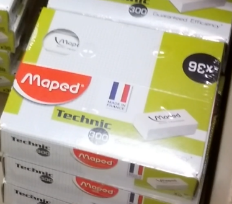 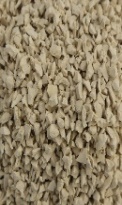 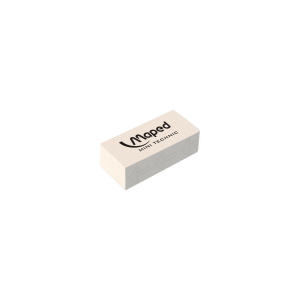 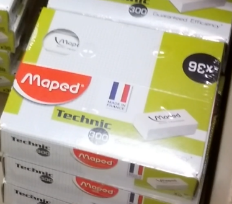 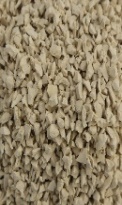 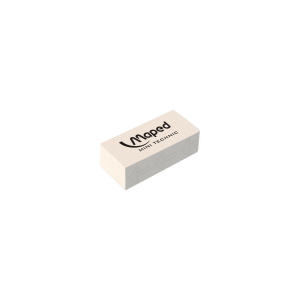 Nous étudierons la partie « marquage ».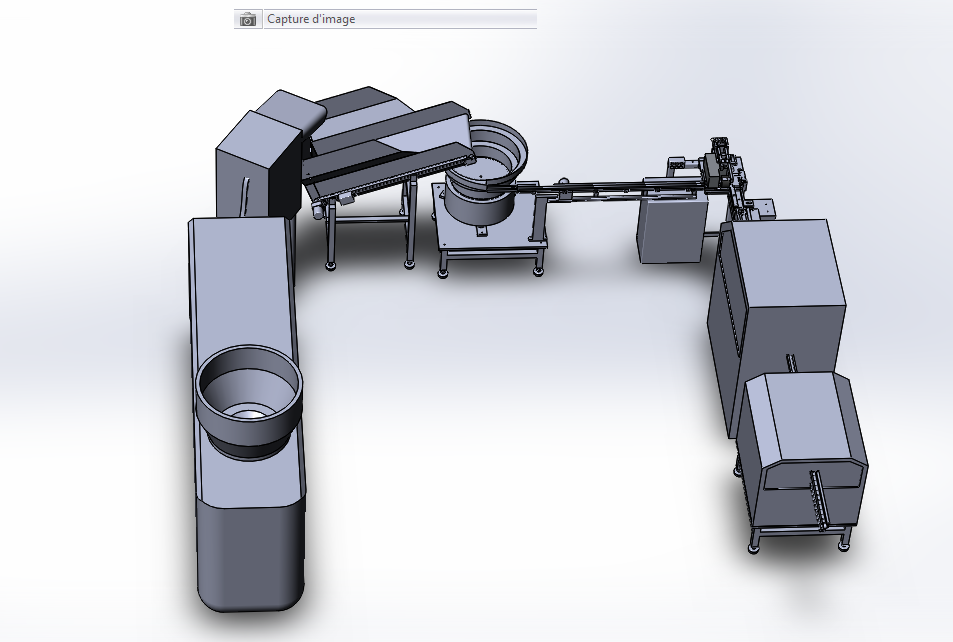 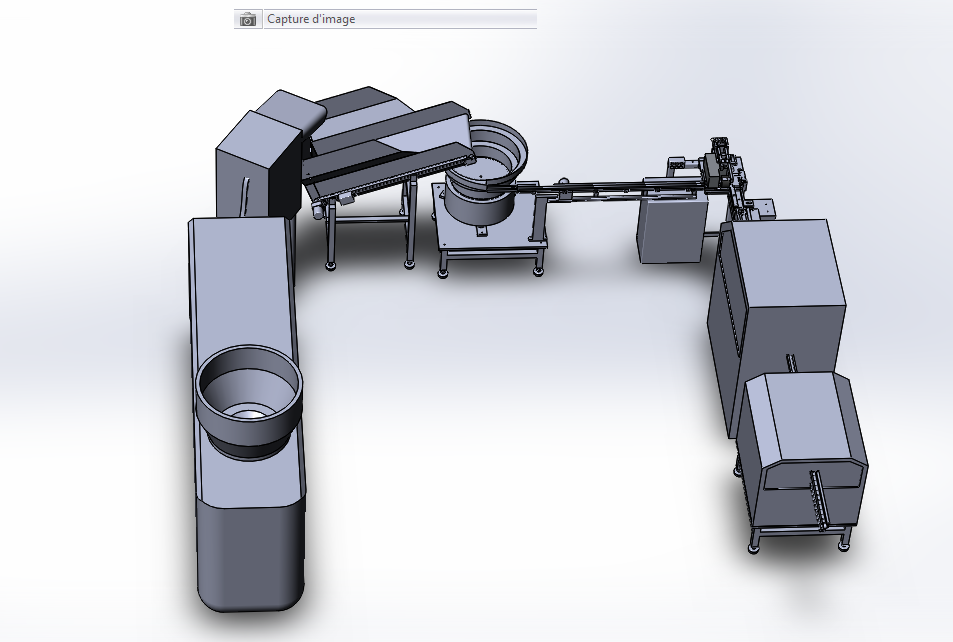 PRESENTATION DE LA ZONE DU POSTE DE MARQUAGECe poste se compose de différents sous-ensembles :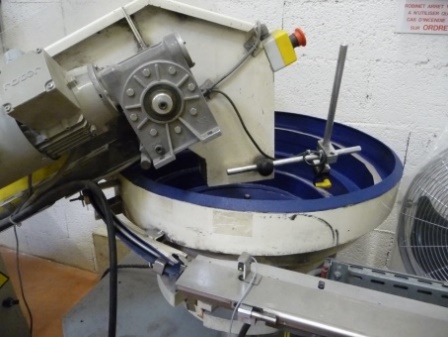 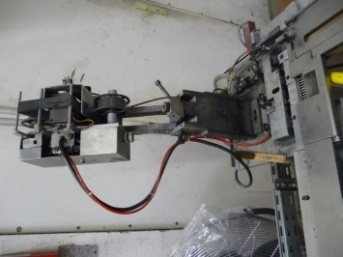 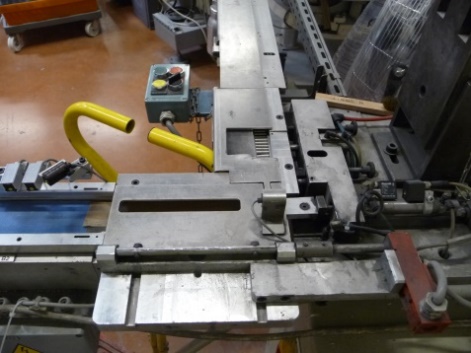 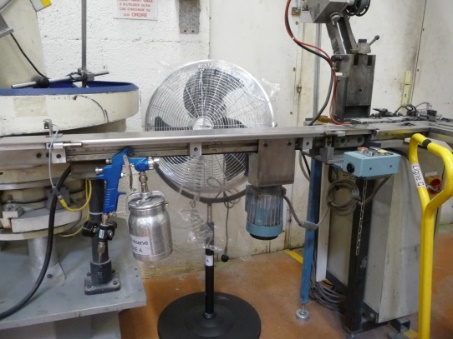 Actigramme du poste de marquage :PROBLEMATIQUE GENERALELe site d’Argonay (74) dispose de plusieurs lignes de production. Deux lignes viennent d'être rapatriées en France et on profite de ce rapatriement pour les rénover et les adapter au nouveau matériau des gommes.Q 1.1 : Donner la matière d’œuvre entrante (MOE), la matière d’œuvre sortante (MOS), les énergies nécessaires (W) et déterminer la valeur ajoutée du poste de marquage :MOE : 	………………………………………………………………………………………….MOS :	………………………………………………………………………………………….W :	…………………….……………………………………………………………………Valeur ajoutée : ……………….………………………………………………………………..Q 1.2 : Identifier les solutions techniques remplissant les fonctions du système en reliant la fonction et l’organe correspondant :Distribuer les gommes une par uneAcheminer les gommes au poste de marquageMarquerTransporter jusqu’au poste de conditionnementQ 1.3 : Le tableau ci-dessous permet de voir les solutions technologiques remplissant les différentes fonctions. A l’aide du diagramme FAST, compléter ce tableau :Problématique 1 : Du fait d’un changement de densité de la gomme, nous allons vérifier la compatibilité du système de bridage des gommes en fonction de la pression du réseau.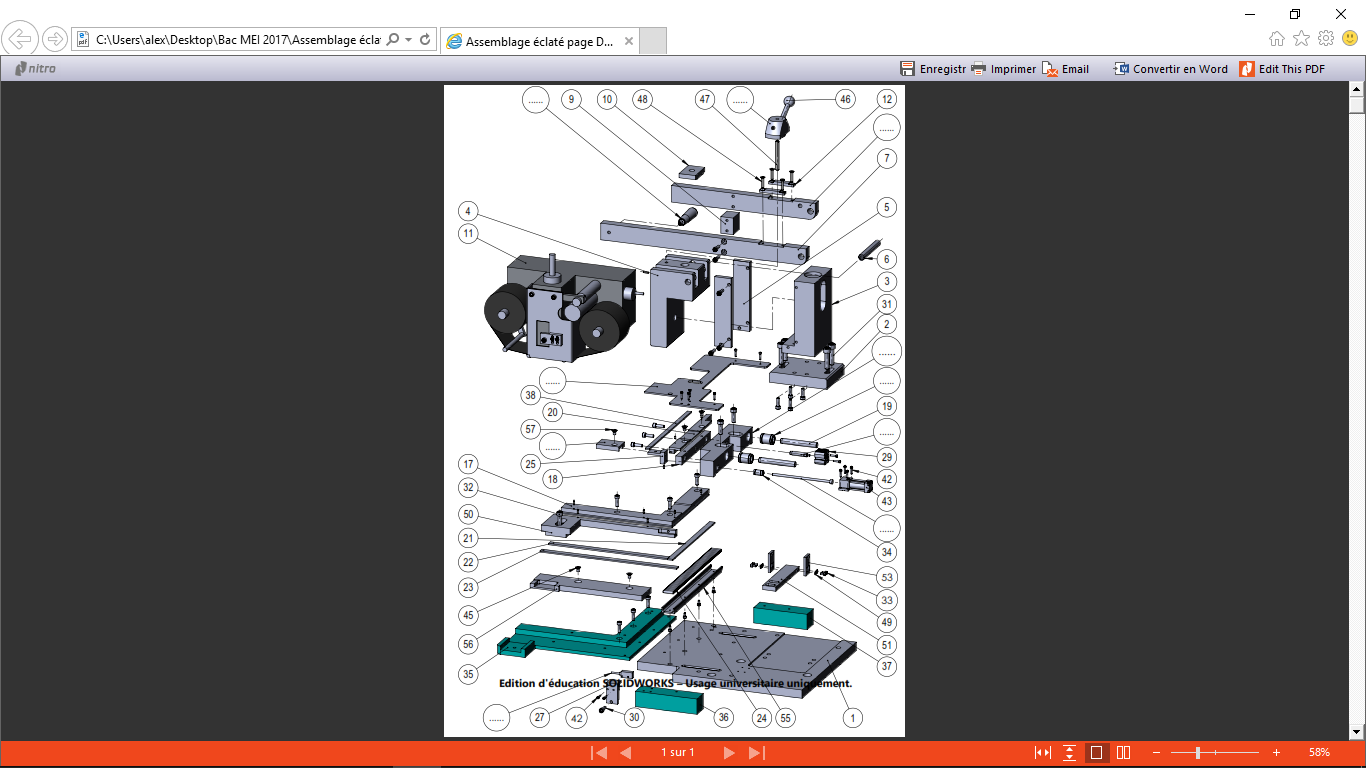 Q 2.1 : Afin de repérer les différentes pièces,compléter les repères manquants (figure 1) :Q 2.2 : Compléter les classes d’équivalence du sous-ensemble « marquage » ci-dessous (on distinguera les classes d’équivalence en prenant en compte la mobilité pour le changement des bobines de papier carbone et le système de verrouillage) :Les vis (rep. 15, 30, 31, 32, 33, 34, 42, 41, 45, 48, 57), les rouleaux (rep. 24), les rondelles (rep. 49) ne sont pas pris en compte dans ces classes d’équivalence.Bâti :	{SE0}= { 1 ; 2 ; …… ; …… ; ……  (X2) ; 6 ; 7 ; …… ; …… ; …… ; 11 ; 12(X2) ; 13 ; 14 ; …… ; …… ; 21 ; 22 ; 23 ; 27 ; 28 ; 29(corps) ; 35 ; 36 ; 37 ; 38 ; 43 ; 46 ; 47 ; 50 ; 51 ; 53(X2) ; 54 ; 55 ; 56 ; }Bride gomme :	{SE1}= { 18 ; ……  (X2) ; 20 ; 29 (piston) ; 38 ; 52 }Ejection gomme :	{SE2}= { 25 ; 26 ; …… } Q 2.3 : Compléter les tableaux des liaisons cinématiques de l’éjection et du bridage ci-dessous, donner les degrés de liberté, le nom et le symbole de cette liaison :(Écrire 1 lorsque le mouvement est possible ,0 lorsqu’il est impossible).En phase de marquage :Q 2.4 : Indiquer quelles pièces (repère, nombre et désignations) permettent de guider l’ensemble bride gomme :Q 2.5 : Le bridage se fait par pression d’un vérin, nous allons vérifier sa capacité de serrage :Rechercher la référence du vérin et son diamètre de piston :Réf. : ………………………………………………. 		Øpiston : …………	 / Øtige : …………Le bridage de la gomme nécessite un effort compris entre 115N < F < 130N. Calculer les pressions minimum et maximum nécessaires :Surface effective :…………………………………………………………………………………………………….………….. ………………………………………………………………………………………………=…….……..mm²Pression minimum :…………………………………………………………………………………………………….………….. ……………………………………………………………………………………………=……….…….MpaPression maximum :…………………………………………………………………………………………………….………….. ……………………………………………………………………………………………=……….…….MpaVérifier que la pression du réseau d’alimentation du système convient sachant que le réseau est alimenté en 6 ± 0,5 bar :…………………………………………………………………………………………………….………….. …………………………………………………………………………………………………….………….. Problématique 2 : Les techniciens ont remplacé l’ensemble « marqueuse_g45 » rep. 11 pour adapter le poste de marquage à une gomme de texture différente. Nous allons étudier les sollicitations dans ce système pour valider son bon fonctionnement.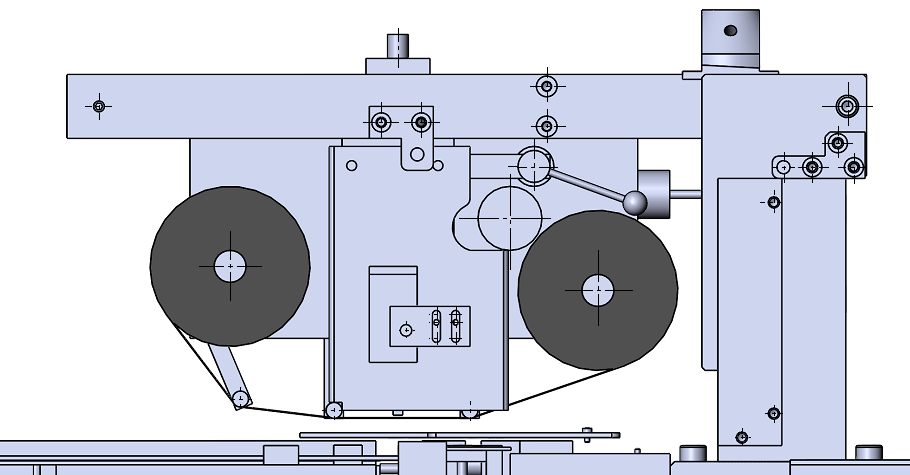 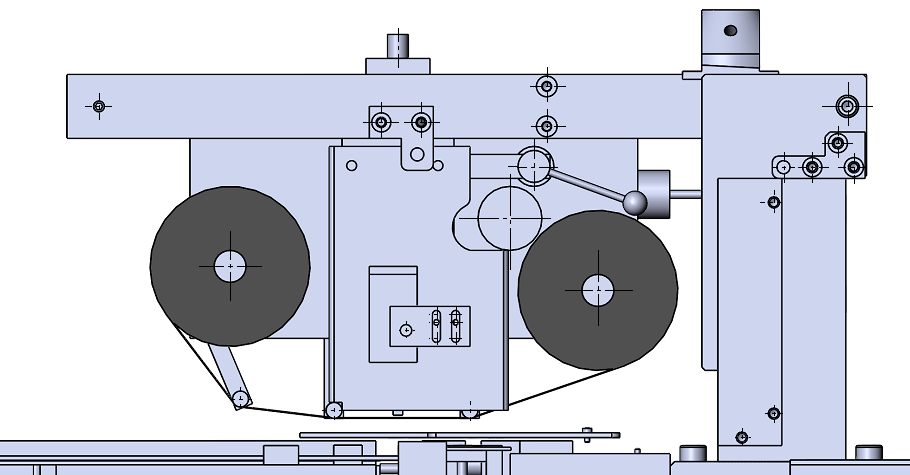 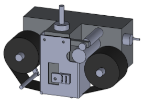 Q 3.1 : Calculer le poids  de l’ensemble « bras de marquage » :Poids  = ………………………………………………………………Q 3.2 : Isolement de l’ensemble « bras de marquage »pour réaliser le bilan des actions mécaniques : (Pour la suite, on considèrera que le poids ).Placer (sans échelle) les efforts connus ( et ) sur la figure 3 ci-dessous :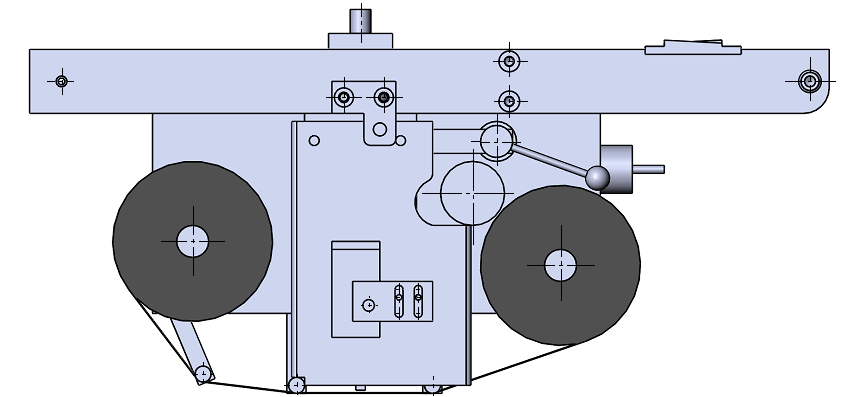 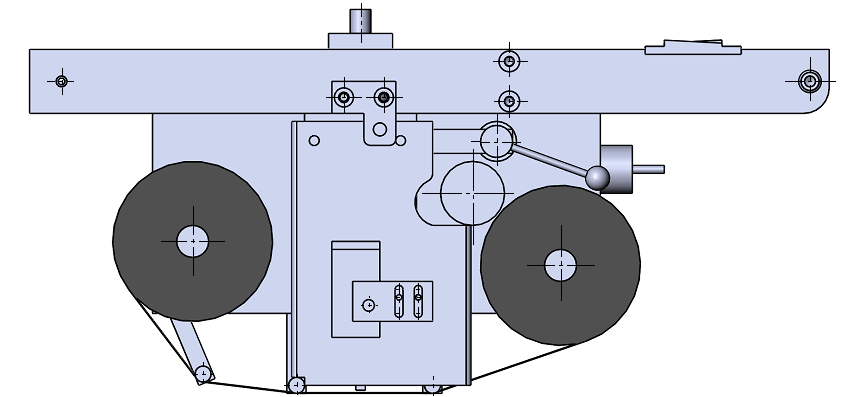 Compléter le tableau des actions mécaniques exercées sur l’ensemble « bras de marquage » :Q 3.3 : L’ensemble « bras de marquage » est en équilibre. A partir de l’équation des moments autour du point A, calculer l’effort de maintien sur l’écrou de verrouillage au point C : llll :Résolution :             Σ  = 0Σ 	=  +  	 = 0Donc  	 Q 3.4 : Vérifier la résistance de l’axe d'écrou de verrouillage (rep. 47) fixé dans le bâti, qui permet de bloquer le bras de marquage en faisant tourner l’écrou de verrouillage (rep. 13) :Condition de résistance : 𝜎 ≤ RpePour la suite, on admettra que l’effort de maintien de l’écrou de verrouillage L’axe d'écrou de verrouillage (rep.47) est un axe fileté en alliage de cuivre avec Re = 210 MpaDonner le type de sollicitation supportée par la vis :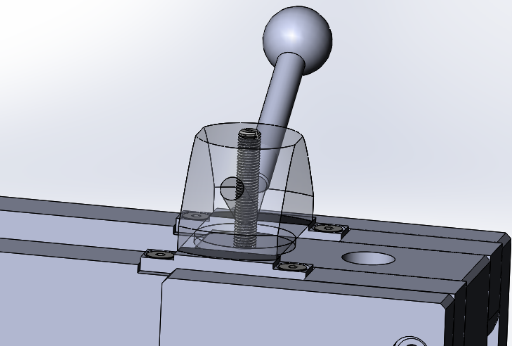 Donner le diamètre de la vis et la section résistante correspondante (voir DTR 6/12 et 9/12) :Øvis = 	 Section résistante : 	Calculer Rpe :Calculer l’effort au point C dans les conditions limite de résistance (𝜎 = Rpe) :Conclusion :Problématique 3 : Lors de la réinstallation de l’ensemble, on s’aperçoit du mauvais état des douilles à billes. Pour les remplacer, on choisira des douilles standard.Q 4.1 : Donner le repère et la référence des 2 douilles à billes actuelles (Nippon Bearing Co) :Q 4.2 : A l’aide plan « poste de bridage et d’éjection » DTR 10/12, donner les côtes de logement de ces douilles avec leur tolérance :Q 4.3 : Afin de connaitre quel outillage sera nécessaire pour le démontage des douilles à billes, Calculer le jeu de montage des douilles actuelles :Calcul du jeu ou serrage maximum pour l’éjection :….………..……………………………………………….………..……………………………………………Calcul du jeu ou serrage minimum pour l’éjection :….………..……………………………………………….………..……………………………………………Calcul du jeu ou serrage maximum pour le bridage :….………..……………………………………………….………..……………………………………………Calcul du jeu ou serrage minimum pour le bridage :….………..……………………………………………….………..……………………………………………Conclusion : pour le démontage de ces douilles, faudra-t-il un outil spécifique ou peut-il se démonter à la main ? Et proposer, si nécessaire, un outillage adapté :………………………………………………………………………………………………………………………………………………………………………………………………………………………………Q 4.4 : Donner la référence des 2 nouvelles douilles standard qui viendront remplacer les douilles à billes actuelles :Q 4.5 : Afin de réaliser le démontage de ces 3 douilles à billes, Compléter la gamme de démontage. Le système étant en position relevée (bras de marquage dégagé vers l’arrière) :Problématique 4 : Du fait d’une texture de gomme différente, on souhaite vérifier la capacité du vérin d’éjection.Nous devons déplacer 16 gommes : 15 sur la « platine départ conditionnement » rep.56 et une gomme positionnée sur les rouleaux revêtus rep. 24 (du fait du glissement, on négligera l'adhérence de celle-ci) :Le coefficient d’adhérence de la gomme sur l’acier est : = 0,9Formule de la masse : Masse volumique des gommes :  1,78 kg/dm3Dimensions des gommes :Q 5.1 : Calculer le poids d’une gomme :Volume = …..……...…...…………..……...……...…...………………………………………..…………Masse = …..……...…...…………..……...……...…...………………………………………..…………Poids = …..…...……...…...………………………………………..………………………..…Q 5.2 : En isolant une gomme ci-contre, compléter le tableau suivant pour faire le bilan des actions :On a :  (Nous étudierons le cas où l’effort sera à la limite du cône d’adhérence, c’est-à-dire que l’effort du sol sur la gomme sera incliné d'un angle φ avec µ = tan φ = T / N) considérée appliquée horizontalement en L. : poids de la gomme (on prendra llll = 0,35 N)Q 5.3 : Calculer la valeur de l’angle φ en degré et reporter la valeur sur le dynamique des forces :………………………………………………………………………………………………………..Q 5.4 : Tracer le dynamique des forces et rechercher la position du point A sur la figure 4 :Ech. : 1N → 200mm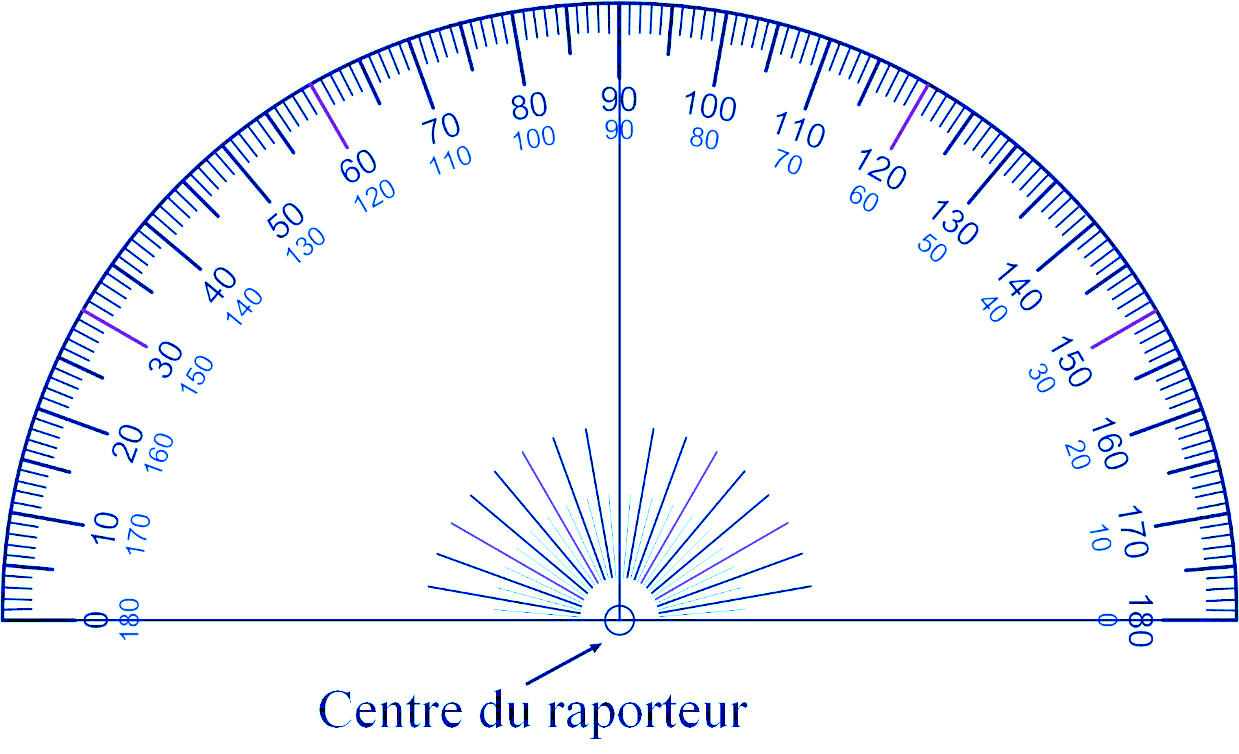 Figure 4											    Résultat :	= ……..…….NQ 5.5 : Avec tan φ = 0,9 Calculer l’effort du vérin sur une gomme () :…………………………………………………………………………………………………………………………………………………………………………………………………………………………………………………………………………………………………………………………………………………………………..…………..…………………………………...……………………………………………………Q 5.6 : Considérant que le vérin peut pousser jusqu’à 30 N à la pression de 2 bars, vérifier que celui-ci peut pousser les 30 gommes :………………………………………………………………………………………………………………………………………………………………………………………………………………………………………………………………………………………………………………………………………………………Note explicative destinée au candidat pour l’utilisation du dossier completNote explicative destinée au candidat pour l’utilisation du dossier completNote explicative destinée au candidat pour l’utilisation du dossier completNote explicative destinée au candidat pour l’utilisation du dossier completNote explicative destinée au candidat pour l’utilisation du dossier completN° de la questionIntitulé de la questionDocuments utiles pour répondre à l’ensemble de la problématiqueTemps conseillé au candidat pour répondre à la problématiqueNombre de points pour la totalité de la problématique : … /…Q1Analyse fonctionnelleDQR 3/15 ;DTR 2/12 ; DTR 3/12Temps conseillé :20 minNbre pts : …../18FONCTIONSSolutions techniquesFONCTIONSSolutions techniquesFONCTIONSSolutions techniquesGuider en translation les gommes sur l’axe X…………………………………………………………………….....Appliquer un effort d’axe Z pour transfert de l’encre…………………………………………………………………….....……………………………………………………………………...Douilles à billesEjecter les gommes du poste de marquage…………………………………………………………………….....Déplacer les gommes au poste de conditionnement…………………………………………………………………….....…………………………………………………………………….....Q2Analyse structurelle du bridage de la gommeDTR 2/12, DTR 5/12, DTR 9/12,DTR 10/12, DTR 11/12 et DTR 12/12Temps conseillé :90 minNbre pts : …../60Liaison entre { SE0 } et { SE1 }Liaison entre { SE0 } et { SE1 }Liaison entre { SE0 } et { SE1 }Liaison entre { SE0 } et { SE1 }Liaison entre { SE0 } et { SE1 }Liaison entre { SE0 } et { SE1 }TxTyTzRxRyRz………………………………Nom: …………………………………………………Nom: …………………………………………………Nom: …………………………………………………Nom: …………………………………………………Nom: …………………………………………………Nom: …………………………………………………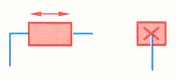 Symbole: Symbole: Symbole: Symbole: Symbole: Symbole: Liaison entre { SE0 } et { SE2 }Liaison entre { SE0 } et { SE2 }Liaison entre { SE0 } et { SE2 }Liaison entre { SE0 } et { SE2 }Liaison entre { SE0 } et { SE2 }Liaison entre { SE0 } et { SE2 }TxTyTzRxRyRz………………………………Nom: …………………………………………………Nom: …………………………………………………Nom: …………………………………………………Nom: …………………………………………………Nom: …………………………………………………Nom: …………………………………………………Symbole: Symbole: Symbole: Symbole: Symbole: Symbole: Rep.NbDésignation……..……..…………………………………………………………………Q3Vérification de la résistance d’une pièce en statiqueDTR 1/12, DTR 4/12, DTR 6/12,DTR 9/12, DTR 10/12, DTR 11/12et DTR 12/12Temps conseillé :70 minNbre pts : …../40Actions mécaniquesPoint d'applicationDroite d'actionSensIntensité???│↓?Q4Changement du guidage en translationDTR 7/12, DTR 8/12, DTR 9/12, DTR 10/12, DTR 11/12, DTR 12/12Temps conseillé :30 minNbre pts : …../42Pour l’éjectionPour le bridageRepèreRéférence constructeurCote (Ø extérieur)Ø 12Pour l’éjectionPour le bridageCote tolérancée (Ø extérieur) doc constructeurCote tolérancée ISO de l’alésage sur le planØ 22 P7Ecarts de la tolérance de l’alésagePour l’éjectionPour le bridageRéférence constructeur………………………………..………………………………..Q5Vérification de la capacité d’un vérinChangement du guidage en translationDTR 9/12, DTR 11/12, DTR 12/12Temps conseillé :30 minNbre pts : …../40Actions mécaniquesPoint d’applicationDroite d’actionsensIntensité (N)A?………………………………………?……………………………………………………